Краевой конкурс «Система работы образовательной организации о реализации духовно-нравственного образования и воспитания«Вера, надежда, любовь в жизни А. Невского»ЗАСТУПНИК ЗЕМЛИ РУССКОЙНоминация«Лучшая школьная команда Краснодарского края по реализации духовно-нравственного образования и воспитания в 1-4 классах общеобразовательных организаций»Авторский коллектив: заместитель директора по УМР Волоканова Виктория Юрьевна, учитель истории Косач Надежда Николаевна, учитель начальных классов и ОПК Макарьева Татьяна Петровна. Муниципальное автономное общеобразовательное учреждение муниципального образования город Краснодар средняя общеобразовательная школа № 66 имени Евгения Дороша (МАОУ СОШ № 66). Адрес ОО: г. Краснодар, ул. Уссурийская, 2; тел: +7(861) 228-96-54; e-mail: school66@kubannet.ru…Он был одним из тех, кто заложил основы нашего государства, ставшего общим домом, как для православных, так и для представителей других традиционных религий – мусульман, буддистов, иудеев.Патриарх Московский и всея Руси КириллАннотация.Данная работа выполнена командой МАОУ СОШ №66 «София». В составе команды учитель ОПК (Макарьева Татьяна Петровна), учитель ОДНКНР (Косач Надежда Николаевна), завуч по УМР (Волоканова Виктория Юрьевна — капитан команды).Актуальность выбранной темы объясняется тем, что во все времена острым остается вопрос о воспитании уважения и гордости к своей стране. Для этого важно знать не только историю всего государства, но историю отдельных личностей, которые внесли огромный вклад в историю государства. Патриарх Московский и всея Руси Кирилл сказал: «…Благоверный князь Александр Невский не должен оставаться в нашем сознании лишь героем прошлого, некогда победившим шведских и немецких рыцарей… Его образ актуален для России и сегодня, спустя восемь веков... Вся государственная, политическая, международная деятельность Александра Невского определялась его искренней любовью к своему народу и преданностью вере отцов. Эти ценности носят вневременный характер для любой нации. Александр Невский не только защитил наше Отечество от нашествия Запада, но и сумел выстроить такие отношения с Ордой, которые обеспечивали сохранение Руси от постоянных набегов кочевников. Это потребовало от него огромной мудрости, дипломатического такта, способности идти против течения. Подвиг Александра Невского – не только на Чудском озере и на Неве, но и там, в Орде, где ему удалось склонить на свою сторону хана и, что самое главное, заручиться его поддержкой». Работа носит патриотическую направленность, т.к. в ней важное внимание уделяется особенностям патриотического и духовного воспитания в семье казака, защитника Отечества. Авторы обращают внимание на то, что по данной теме работа ведется системно, несколько лет, возрастная группа — начальные классы (7-11 лет).Цель работы: освещение деятельности Александра Невского как опыта сохранения российского государства.Задачи:  определить направления и результативность деятельности князя Александра; провести сравнение геополитического положения Руси XIII века и современности;● способствовать личностному, духовно-нравственному образованию и воспитанию учащихся 1-4 классов, Работа имеет четкую структуру, соответствующую требованиям. Авторы работы подчеркивают актуальность и практическую направленность. Данная работа может быть использована на занятиях по истории кубанского казачества, на уроках Кубановедения, ОПК, ОДНКНР, также для проведения патриотических мероприятий.Указ Президента о праздновании 800-летнего юбилея Александра Невского (1221–1263 гг), ангела-хранителя земли русской, свидетельствует о его необыкновенных заслугах перед Родиной и Русской Православной Церковью.Исследованию его жизни и деятельности и посвящена работа нашей команды.Этой схемы мы и придерживаемся в своей работе с детьми. Итак, Александр Невский — военачальник. Об этом говорим в самом начале. Как полководец, Александр Невский по праву считается великим, так как выиграл 12 сражений и ни одного не проиграл. Сочетая военную гениальность с личной отвагой, «не числом, а уменьем» побеждал он превосходящих численностью врагов. 20-летним юношей в 1240 году он выиграл знаменитую Невскую битву со шведами, а в 1242 году в 22-летнем возрасте разгромил немецких рыцарей на Чудском озере, 6 раз отражал разорительные набеги моголов на Новгород. Князь налаживал отношения со странами Запада. В 1251 году он заключил первый договор о границе на севере с Норвегией, в 1256 году провел успешный поход в Финляндию против шведов, попытавшихся закрыть русским выход на Балтику. Государственный деятель. Патриот. Гражданин. Далее говорим о гражданской позиции князя. Вся жизнь князя Александра Невского была направлена на то, чтобы в то нелёгкое время, когда многие русские земли были разграблены монголами, а те, что не были разграблены, на северо-западе пытались завоевать рыцари, сохранить Русь. Он сделал выбор в пользу интересов Руси, несмотря на сильное противодействие внутренней оппозиции. В пору разногласий и междоусобных столкновений русских князей, не понимавших его действий, князь остался верным долгу, человеком твёрдых убеждений, готовым к самопожертвованию. Особую честь принесло то, что в мрачную эпоху междоусобных беспрестанных войн имя князя не запятнано участием ни в одной ссоре, ни разу его меч не обагрился русской кровью, не был поднят против своего народа. Князь хорошо разбирался в сложившихся политических ситуациях и едва ли не первым в Европе выдвинул идею нерушимости границ – «жити не преступающе в чужую часть». Дипломат. Следующий цикл бесед и уроков — о дипломатии. У Александра Невского был талант переговорщика и дипломата. Перед ним стояла двуединая историческая задача: укреплять внутри страны национальное самосознание и защищать границы Руси от нападений. Князь сумел расставить верные приоритеты своей внешней политики. Политическая прозорливость и глубина стратегического видения Александра состояли в том, что он сделал ставку на тактическое урегулирование отношений с Востоком и разгром захватчиков с Запада. Такой выбор был обусловлен тем, что монголы претендовали только на материальные богатства, тогда как католический Запад хотел не столько материального, сколько духовного поражения Руси. Если на Западе приходилось выступать с оружием в руках, то на Востоке - действовать методами переговоров, просьб, платежами дани, проявлять смирение. Не раз князь сам лично ездил в Орду, чтобы не дать русские земли на новое разграбление и умилостивить хана. Ему приходилось усмирять свою гордыню, переступать через гордость и самолюбие, забывать о своей славе великого воина. Именно благодаря усилиям Александра, при его жизни монголо-татары не совершили на Русь ни одного крупного набега. Александр стал первым русским правителем, сформировавшим основное правило русской дипломатии: Русь не должна воевать одновременно на Востоке и Западе. Воюя на западных границах не только за территориальную целостность, но и за Православие, Александр был уверен, что с Востока не будет военной угрозы. Он стал в Европе первым светским православным правителем, который не пошел на компромисс с католической церковью, не предал свое Отечество, что тогда было модно.Христианин. Обязательный цикл классных часов, мероприятий и уроков о силе православной веры князя. Именно в этом цикле наиболее полно можно реализовать духовно-нравственное воспитание и образование. Основой политической системы князя Александра, как глубоко верующего человека, было спасение православной веры, поэтому стабильное сосуществование Руси с Золотой Ордой позволило Александру Невскому отказаться от союза с Западом: «От вас помощи не приемлим». Основным условием помощи было принятие католичества, что привело бы к потере национальной самобытности и зависимости от Запада. Католики насаждали свою веру «огнём и мечом», что могло бы уничтожить русский народ как нацию. Александр укрепил свой авторитет в народе, заручившись поддержкой православной церкви. В 1250 году он из Киева во Владимир пригласил митрополита Кирилла, ставшего ему наставником и верным помощником.Святой. Заслуги князя оцениваются по совершению двух равновеликих подвигов: земного подвига по спасению русской земли от порабощения иноземцами и подвига духовного по сохранению на Руси христианской православной веры.За жертвенное служение России, великий князь, перед смертью принявший монашеский постриг в схиму с именем Алексий, был причислен к лику святых и в 1547 году канонизирован. Заслуги перед Отечеством были высоко оценены: в 1725 году императрица Екатерина I учредила орден Александра Невского - одну из высших наград России. Во время Великой Отечественной войны орденом Александра Невского были награждены более 40 000 воинов. В 2010 году орден вошел в список государственных наград России и продолжает служить Отечеству. Современность. Образ защитников Родины на протяжении веков сочетал в себе любовь к Отечеству и любовь к Богу, поэтому образ святого князя Александра Невского, который своими ратными подвигами прославил русское воинство во всем мире, может стать личным примером. Еще сто лет понадобилось для свержения монголо-татарского ига, но пример Александра воспитывал новое поколение людей, готовых ради Отечества жертвовать собой. «Боевой дух вооруженных сил держится на традициях, на живой связи с историей, на примерах мужества и самопожертвования героев», - сказал В. В. Путин в послании Федеральному собранию в 2012 году. Вывод. Таким образом, мудро проводя внешнюю и внутреннюю политику, князь сберёг русские земли от карательных нашествий монголов и сохранил в составе Руси северо-западные земли. Он не позволил вспыхнуть религиозной войне, чем сохранил для страны национальную культуру и православную веру. Вряд ли в той катастрофической обстановке кто-то другой сделал бы большее. На гробнице Александра Невского в Лавре выбиты слова М.В. Ломоносова:«Великому князю Александру Невскому, россов усердному защитнику? укротившему варварство на востоке, низложившему зависть на западе…»На уроках и внеклассных мероприятиях нам очень помогают методические пособия «Кубань. Традиция. Культура», которые изданы в рамках государственной программы Краснодарского края «Формирование условий для духовно-нравственного развития граждан». В части I Вера, как раз есть главы о святом покровителе Кубанского войска — святом благоверном князе Александре Невском.Работа в данном направлении показала, что память о подвигах и деятельности князя является неотъемлемой частью культурного и военно-исторического наследия России.По наблюдениям, исследовательская деятельность способствует духовно-нравственному развитию ее участников, формированию критического мышления, обучает навыкам коммуникации и кооперации, что отражается на результативности совместной деятельности, поэтому детям давались задания подготовить проекты о жизни и деятельности святого благоверного князя Александра Невского.  Литература:Указ Президента РФ «О праздновании 800-летия со дня рождения князя Александра Невского» № 448 от 23 июня 2014 г. // Гарант. URL: https://www.garant.ru/products/ipo/prime/doc/70581402/Методические пособия  «Кубань. Традиция. Культура» Вера из серии «Вера. Надежда. Любовь», 1-4 класс, Краснодар, 2019г., с.113-123Александр Невский (материалы сайта) http://www.pskovkid.ru/2013/08/blog-post_4740.html Материалы сайта https://azbyka.ru/otechnik/Kirill_Naumov/zhizn-svjatogo-blagovernogo-velikogo-knjazja-aleksandra-nevskogo-v-inochestve-aleksija/Приложения: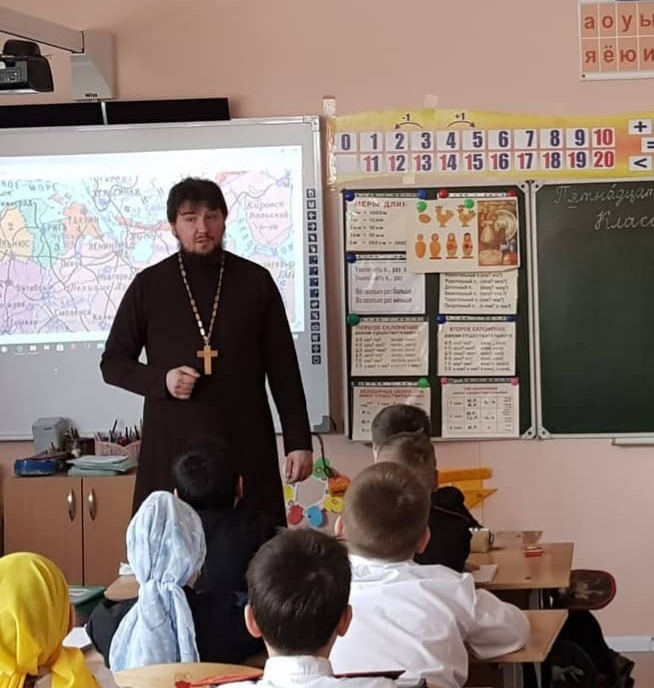 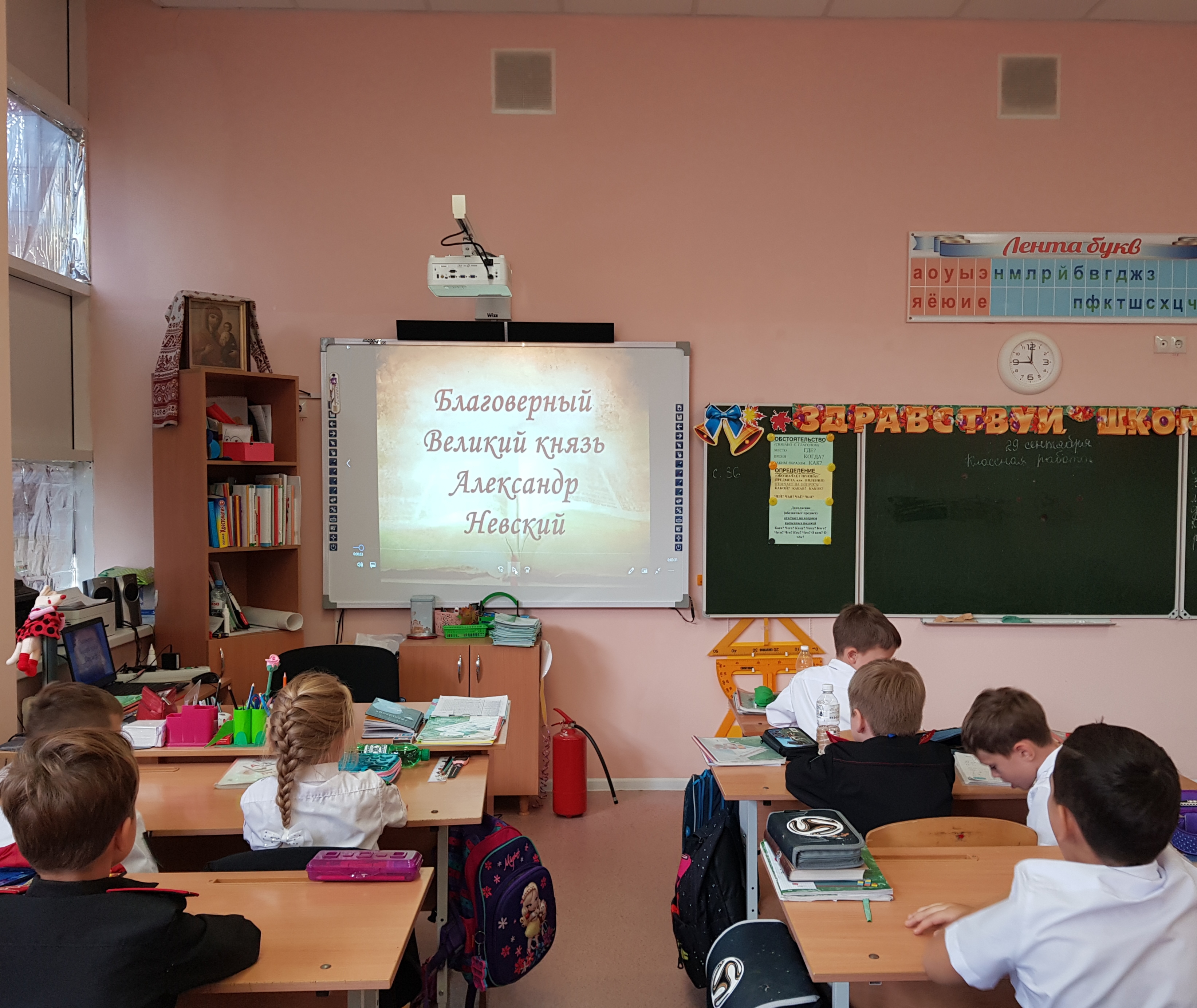 